Про доповнення до рішення Боярської міської ради«Про затвердження планудіяльності з підготовки проектіврегуляторних актів на 2018рік»№ 38/1230 від 07.12.2017 року.Відповідно до вимог статті 25 Закону України «Про місцеве самоврядування в Україні», статті 7 Закону України «Про засади державної регуляторної політики у сфері господарської діяльності», -БОЯРСЬКА МІСЬКА РАДАВИРІШИЛА:Затвердити доповнення до плану діяльності з підготовки проектів регуляторних актів на 2018 рік згідно до додатку 1.Контроль за виконання даного рішення покласти на постійну комісію з питань провадження державної регуляторної політики у сфері господарської діяльності міста Боярка та першого заступника міського голови В.В. Шульгу.МІСЬКИЙ ГОЛОВА							О.О. ЗАРУБІНПідготував:Головний спеціаліст                                                                      Пилипчук Г.С.Погоджено:Перший заступник міського голови                                            Шульга В.В.Керуючий справами                                                                      Рябошапка М.А.Начальник юридичного відділу                                                                       Гончар К.І.Додаток 1.до Рішення №40/1331від 25 січня 2018рокуДОПОВНЕННЯ ДО ПЛАНУ ДІЯЛЬНОСТІ З ПІДГОТОВКИ ПРОЕКТІВ РЕГУЛЯТОРНИХ АКТІВНА 2018 РІКНачальник юридичного відділу                                                            К.І. Гончар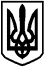      БОЯРСЬКА МІСЬКА РАДА                VІІ СКЛИКАННЯ             Чергова 40 сесіяРІШЕННЯ № 40/1331від 25 січня 2018 року                                                                   м. Боярка№/пНазва проекту регуляторного актуЦілі прийняттяСтроки підготовки проектів регуляторних актівВідповідальні за розроблення проектів регуляторних актівПримітки1.Про умови визначення виконавця послуг з вивезення побутових відходів на території міста БояркаПрийняття рішення сприятиме усуненню порушень законодавства про захист економічної конкуренції, усунення причин і умов, що сприяли виникненню цього порушення. А саме: визначення на конкурсних умовах виконавця послуг вивезення побутових відходів на території м. Боярки.І квартал Відділ з питань ЖКГ та НС2.Про затвердження Положення про конкурсний відбір суб’єктів оціночної діяльності»Приведення у відповідність до чинних нормативно-правових актів оцінку майна та землі, а також удосконалення порядку залучення до цього процесу суб’єктів оціночної діяльності на конкурсних засадахІ кварталВідділ землевпорядкуванню та кадастру